编导艺考文艺常识训练之文学（十）1.“多情自古伤离别，更那堪，冷落清秋节”出自（   ）的《雨霖铃》。
A 李清照
B 柳永
C 李煜
D 秦观
2.庞贝壁画是（   ）时期的壁画。
A 希腊
B 罗马
C 文艺复兴
D 近现代
3.“白石道人”是谁的别号?   （   ）
A 白居易
B 姜夔
C 王维
D 杜牧
4.《面朝大海，春暖花开》、《麦地》等诗歌是（   ）的作品。
A 舒婷
B 顾城
C 海子
D 戴望舒
5.下列哪部作品是法国著名女作家玛格丽特·杜拉斯创作的?（   ）
A 《广岛之恋》
B 《秃头歌女》
C 《追忆似水年华》
D 《双城记》
6.“燕山雪花大如席，片片吹落轩辕台。”出自李白的(   )。
A 《古风》
B 《上李邕》
C 《北风行》
D 《题峰顶寺》
7.俄国伟大的浪漫主义诗人是（   ）,其代表作有《致大海》、《自由颂》等。
A 果戈里
B 列夫·托尔斯泰
C 普希金
D 冈察涅夫
8.下列文学家中，曾经在广西柳州做官的是（   ）。
A 文天祥
B 柳永
C 柳宗元
D 贺知章
9.许慎《说文解字叙》中所说的“视而可识，察而见意”是对“六书”中的（   ）所下的定义。
A 象形
B 指事
C 会意
D 形声
10.陈白露是下列哪部作品中的人物?（   ）
A 《雷雨》
B 《日出》
C 《北京人》
D 《原野》
11.被称为“雨巷诗人”的是（   ）。
A 李金发
B 冯乃超
C 徐志摩
D 戴望舒
12.鲁迅先生的《故事新编》从文学体裁上划分，属于（   ）。
A 散文集
B 小说集
C 戏剧集
D 诗歌集
13.“诗中三李”指的是（   ）。
A 李白、李欣、李商隐
B 李白、李贺、李峤
C 李白、李商隐、李甫
D 李白、李商隐、李贺
14.以下哪一位属于“初唐四杰”中的一员?（   ）
A 王维
B 孔尚任
C 白居易
D 杨炯
15.贝克特的《等待戈多》和尤奈斯库的《秃头歌女》等作品是（   ）派戏剧的代表作。
A 现代派
B 荒诞派
C 新小说派
D 意识流派
16.金庸先生的第一部长篇武侠小说是（   ）。
A 《射雕英雄传》
B 《书剑恩仇录》
C 《笑傲江湖》
D 《神雕侠侣》
17.《皇帝的新装》是世界著名的(   )作品。
A 童话
B 戏剧
C 小说
D 电影
18.下列属于歌德的作品的是（   ）。
A 《社会支柱》
B 《海的女儿》
C 《少年维特之烦恼》
D 《卡拉尔大娘的枪》
19.张承志的作品是（   ）。
A 《边城》
B 《围城》
C 《家》
D 《黑骏马》
20.西周五礼中天子款待来朝会的四方诸侯和诸侯派遗使臣向周王问安的礼是（   ）。
A 吉礼
B 军礼
C 嘉礼
D 宾礼参考答案1.B，2.B，3.B，4.C，5.A6.C，7.C，8.C，9.C，10.B11.D，12.B，13.D，14.D，15.B16.B，17.A，18.C，19.D，20.D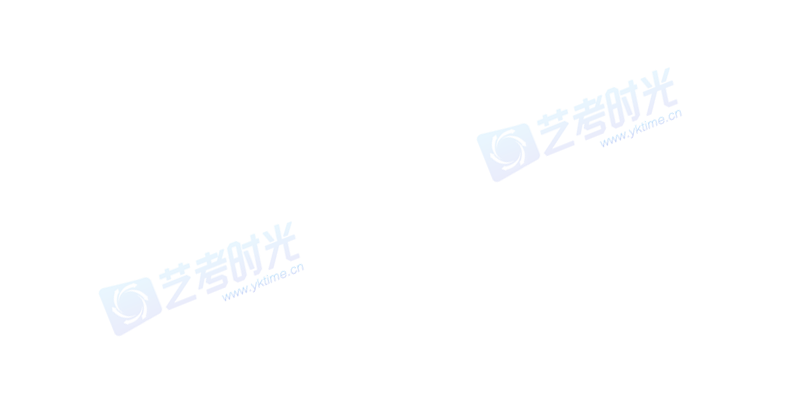 